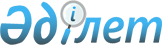 О мерах по реализации Закона Республики Казахстан "О государственном регулировании производства и оборота табачных изделий"
					
			Утративший силу
			
			
		
					Распоряжение Премьер-Министра Республики Kазахстан от 11 февраля 2004 года N 34-p. Утратило силу - распоряжением Премьер-Министра РК от 30 декабря 2004 года N 383-р (R040383)      В целях реализации Закона  Республики Казахстан от 12 июня 2003 года "О государственном регулировании производства и оборота табачных изделий" утвердить прилагаемый перечень нормативных правовых актов, принятие которых необходимо для реализации Закона  Республики Казахстан "О государственном регулировании производства и оборота табачных изделий".       Премьер-Министр Утвержден          

распоряжением Премьер-Министра 

Республики Казахстан     

от 11 февраля 2004 года N 34 

                             Перечень 

    нормативных правовых актов, принятие которых необходимо для 

     реализации Закона Республики Казахстан "О государственном 

       регулировании производства и оборота табачных изделий" ------------------------------------------------------------------- 

N  !                        !            !           !Государст- 

п/п!      Наименование      !   Форма    !   Срок    !венный орган, 

   ! нормативного правового ! завершения ! исполнения!ответственный 

   !          акта          !            !           !за исполнение 

------------------------------------------------------------------- 

1.  Об утверждении квалифи-  Проект пос-  1 марта       МФ 

    кационных требований и   тановления   2004 года 

    правил лицензирования    правительства 

    деятельности по произ-   Республики 

    водству табачных изделий Казахстан 2.  Об утверждении форм,     Ведомствен-  1 марта      Налоговый 

    порядка и сроков предос- ный норма-   2004 года    комитет МФ 

    тавления деклараций об   тивный пра- 

    остатках и (или) обороте вовой акт 

    табачных изделий 3.  Об утверждении форм,     Ведомствен-  1 марта      Налоговый 

    порядка и сроков предос- ный норма-   2004 года    комитет МФ 

    тавления сведений, необ- тивный пра- 

    ходимых для осуществле-  вовой акт 

    ния мониторинга 

------------------------------------------------------------------- 
					© 2012. РГП на ПХВ «Институт законодательства и правовой информации Республики Казахстан» Министерства юстиции Республики Казахстан
				